Name: Career Life Explorations 10 Final ProjectWork and Planning pages Who am I?What is your Learning Style? Follow up questions: Do you agree with these percentages? Why / Why not?Answer:What is your Personality Type? Follow up question: Read over the description of each Personality Type and explain how you agree or disagree with the generalizations? You can find the Personality Type descriptions on the CLE 10 page https://mrmainsclassroom.weebly.com/q1---career-life-education-10/personality-typesAnswer:What are your top three Interest Types by percentage?*Write the interest type and the survey percentage in the boxes below*What areas of Knowledge are most suited to you?*Write the Knowledge areas and the survey percentage in the boxes below*What are your top 2 Motivations?Post-Secondary Education!Which area of study / program did you decide to pursue?Which post-secondary institutions will you consider for your education? (Please list between 2 – 4 different options.)1)2)*3)*4)Finding you Post-Secondary Program...Follow up question: Which program did you decide to choose and why?Answer:Finding a job!Once you have looked through Indeed.ca and found a job that you are qualified for and want to apply for, take a screen shot of the page and paste it below.List all the required skills and attributes outlined in the job description.Applying for a job!Check you class notes or watch the videos on the CLE class website for advice on cover letter and resume writing tips. https://mrmainsclassroom.weebly.com/q1---career-life-education-10/november-04th-2020** DON’T FORGET TO ATTACH your cover letter and your resume when you submit your final project work and planning booklet on Team.**Calculate your take home pay!*Make sure you use the correct tax rate based on your annual income*AccommodationsOnce you found the place you would like to live, and it meets all the guidelines of the assignment, take a screen shot of the page and paste it below.Rent and utilitiesWill you have a roommate sharing costs with you?  *If so, list all the costs, then divide them by two*Monthly Expenses *These are minimum, you can increase the costs if you’d like*Cell phone $60 + Food $400 + Clothing $150 + Entertainment $150 = $760 / month Min. Monthly CostsWhat are your final monthly costs for rent, utilities and monthly expenses?                    / monthTransportationConsider where you live, your take home pay and your monthly expenses and decide whether it is going to be Public Transit or a Car.  REMINDER: Any money remaining at the end of the month can be invested, placed in a savings account or used as disposable income.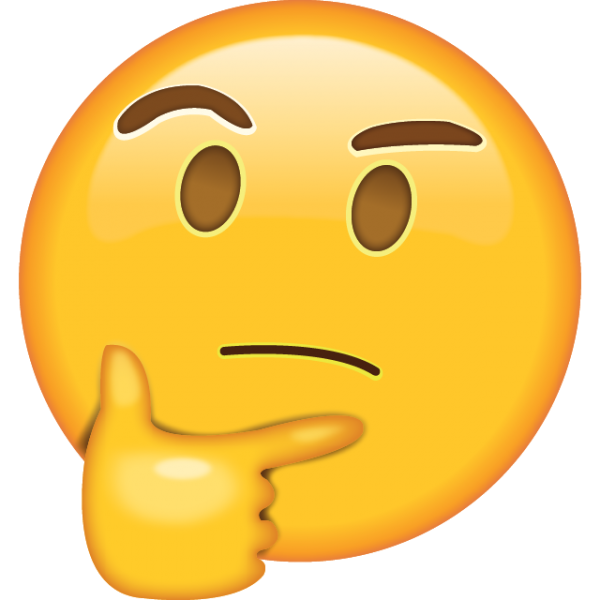 Public Transportation Choices*If you choose Public Transit, will you be getting a 1, 2 or 3 zone pass? *Will you be choosing Public Transit?  YES / NO.    If YES, which monthly pass did you choose and how much will it cost?Buying a car?Once you have settled on a car under your $15,000 budget, take a screenshot of it and attach it below.Details about your vehicle:Monthly Costs:Total Monthly Costs for your Vehicle: AuditoryKinestheticVisual%%%1%2%3%1%2%3%Primary Motivation:Secondary Motivation:InstitutionLengthCostStrengthsWeaknessesCo-op / WorkWhat is the job?How much does it pay?Salary TaxesTake home payExpenseMonthly CostYour CostElectricity:Cable & Internet:Rent:Final monthly cost:  / monthMake:Model:Year:Sale Price:Loan cost:Insurance:Fuel:Maintenance: